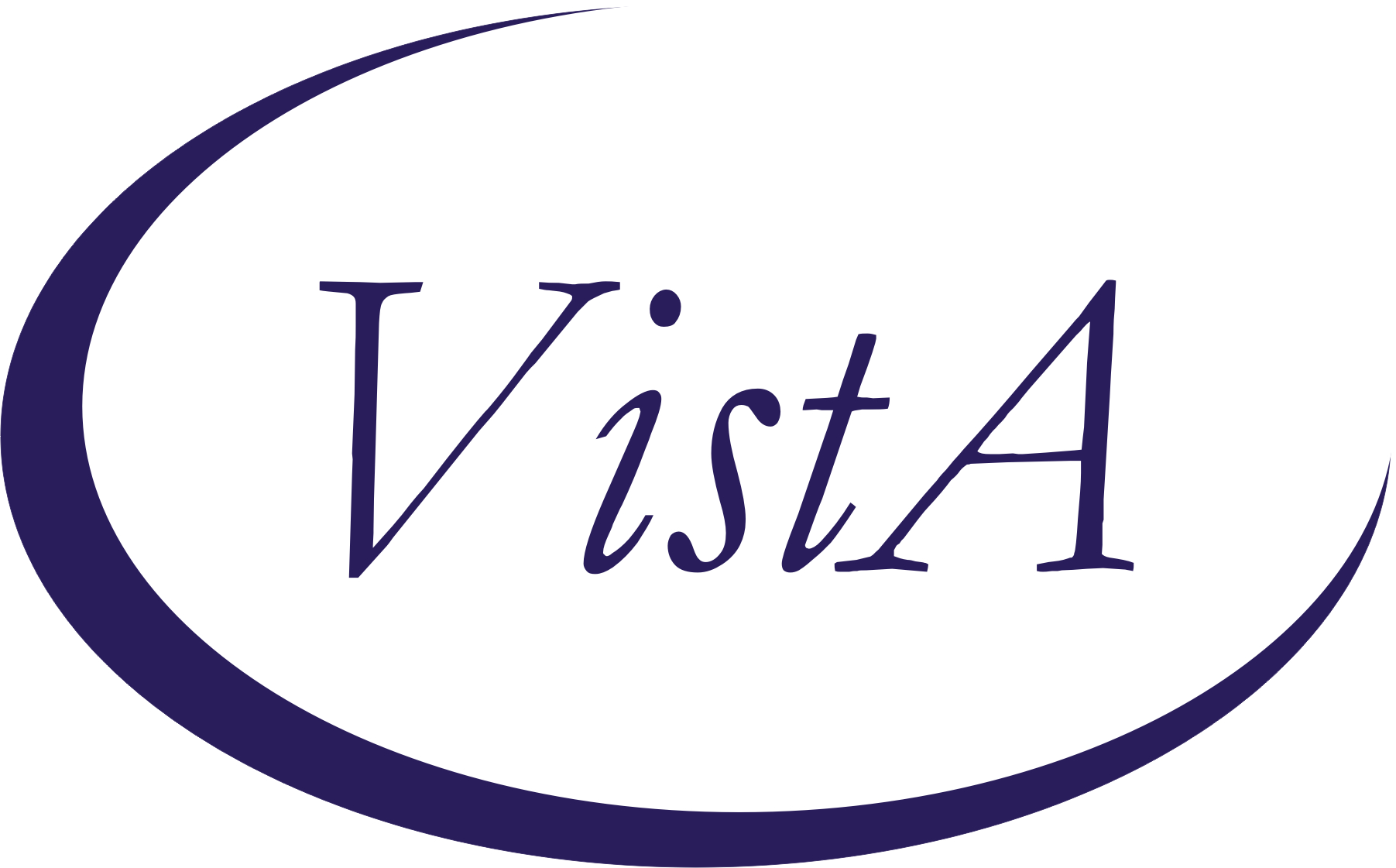 Update _2_0_173LClinical RemindersVA-COVID-19 IMMUNIZATION REMINDER UPDATEInstall GuideOctober 2021Product DevelopmentOffice of Information TechnologyDepartment of Veterans AffairsTable of ContentsIntroduction	1Pre-Install	8Install Details	8Install Example	8Post-Installation	13IntroductionDESCRIPTION: This reminder update sends out an updated version of the Covid Immunization reminder definition and a dialog component that is discussed below.173L makes updates to the VA-SARS-COV-2 IMMUNIZATION reminder dialog, reminder definition and associated progress note template. Updates are being made to prompt for booster doses of Moderna, second doses of Janssen vaccine and to facilitate and guide documentation for mix and match.This is a very complicated update and you must follow the instructions completely.You should back up all of your lot numbers for Pfizer, Moderna and J&J and then add them back in post install.  The below link are the instructions for doing this that were included with the 173K release and can be used for this backup also.https://REDACTED /COVID-19_LOCAL_BACKUP_173K.pdfReminder Logic Updates:Booster dose due 6 months after a completed primary series of Moderna vaccine for anyone age 65 and over or who is age 50+ and at high risk of severe disease. (same group as Pfizer booster that was part of 173K).Second dose of Janssen vaccine due for all who received dose more than 2 months ago.Combinations of vaccines will also resolve the reminder – this has been part of the logic in the past but is now enabled.Mental health conditions are added to the list of diagnoses for high risk of severe disease per change in CDC guidelines.3 new reminders are added to allow branching logic to display guidance for the most common scenarios and what booster options are available.2 prior doses of Moderna, last dose over 6 months ago, not immunocompromised2 prior doses of Pfizer, last dose over 6 months ago, not immunocompromised1 prior dose of Janssen, last dose over 56 days ago.The reminders that control the branching logic for these informational messages are:VAL-BL COVID-19 BOOSTER MODERNA VAL-BL COVID-19 BOOSTER PFIZER  VAL-BL COVID-19 BOOSTER JANSSEN And the template fields that control the informational message for each of these are:IM SARS COV-2 C2 BOOSTER INFOIM SARS COV-2 D2 BOOSTER INFOIM SARS COV-2 A1 BOOSTER INFOReminder Dialog Updates:Branching logic is included to display booster information guidance from the template fields listed above. These can be modified locally.Example: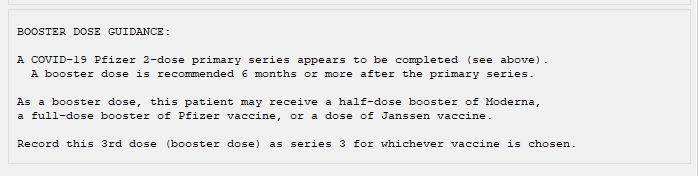 Vaccine series are now counted by patient dose of any COVID-19 vaccine and not separately counted by manufacturer.  Dose 1 of any vaccine is series 1, a second dose of any vaccine is series 2, and a 3rd dose of any vaccine, even if different, is series 3.Dose 1, 2, 3 for Pfizer and Moderna are suppressed if the dose has been given already and since these are now considered interchangeable, Pfizer will suppress Moderna options and Moderna will suppress Pfizer options.Janssen dose 1 will also suppress series 1 and 2 for Pfizer and Moderna since any mRNA dose given after an initial dose of Janssen is considered a booster dose if given 2 months or more after the initial Janssen dose.  After a single dose of Janssen, the only option that will show for Moderna and Pfizer is for a booster dose and that dose will be a half-dose for Moderna and both will be defaulted to series 2.Not all of these series suppression will occur in the historical section since outside doses may not have followed VA guidance.The booster dose message in the dialog for patients 65+ or 50+ with underlying conditions now also shows for Moderna recipients in this new update in addition to Pfizer recipients which was part of 173K.The immunosuppressed message now only shows for mRNA recipients or patients who have had no vaccine administered.Thank you to the following test sites who installed and tested this reminder update:New Mexico VA Health Care System (Albuquerque)VA Nebraska Western Iowa Health Care SystemRalph J Johnson VA Medical Center (Charleston)Aleda E. Lutz VA Medical Center (Saginaw)VA Maryland Health Care System (Baltimore)James J Peters VA Medical center (Bronx)UPDATE_2_0_173L contains 1 Reminder Exchange entry: UPDATE_2_0_173L VA-COVID-19 IMMUNIZATION REMINDERTIU TEMPLATE FIELD  	BLANK TEXT FIELD FOR DIALOGS                    IM SCRIBE                                       IM SARS COV-2 OUTSIDE INSTR 2                   IM SARS COV-2 OUTSIDE INSTR 1                   IM SARS COV-2 OUTSIDE WARNING                   IM SARS COV-2 ADMIN INFO POST TEXT D2 #2        IM SARS COV-2 D2 DOSE                           IM SARS COV-2 DOSE D2 #B WARNING                IM SARS COV-2 D2 DOSE #3 BOOSTER                IM SARS COV-2 VIS/EUA INFO URL D2               IM SARS COV-2 ADMIN D2 INFO PRE TEXT            IM SARS COV-2 DOSE D2 #3 WARNING                IM SARS COV-2 D2 DOSE #3                        IM SARS COV-2 DOSE #2 WARNING                   IM SARS COV-2 ADMIN INFO POST TEXT D2 #1        IM SARS COV-2 VIS/EUA INFO URL E2               IM SARS COV-2 ADMIN E2 INFO PRE TEXT            IM SARS COV-2 ADMIN INFO POST TEXT E2 #2        IM SARS COV-2 E2 DOSE                           IM SARS COV-2 DOSE E2 #3 WARNING                IM SARS COV-2 E2 DOSE #3                        IM SARS COV-2 ADMIN INFO POST TEXT E2 #1        IM SARS COV-2 VA SIDE EFFECTS AE REPORTING      IM SARS COV-2 VIS/EUA INFO URL B1               IM SARS COV-2 ADMIN B1 INFO PRE TEXT            IM SARS COV-2 ADMIN INFO POST TEXT B1 #2        IM SARS COV-2 B1 DOSE                           IM SARS COV-2 DOSE B1 #3 WARNING                IM SARS COV-2 B1 DOSE #3                        IM SARS COV-2 ADMIN INFO POST TEXT B1 #1        IM SARS COV-2 VIS/EUA INFO URL A1               IM SARS COV-2 ADMIN A1 INFO PRE TEXT            IM SARS COV-2 ADMIN INFO POST TEXT A1 #B        IM SARS COV-2 A1 DOSE                           IM SARS COV-2 DOSE SERIES BOOSTER WARNING       IM SARS COV-2 DOSE A1 #3 WARNING                IM SARS COV-2 A1 DOSE #3                        IM SARS COV-2 A1 DOSE #2                        IM SARS COV-2 ADMIN INFO POST TEXT A1           IM SARS COV-2 VIS/EUA INFO URL C2               IM SARS COV-2 ADMIN C2 INFO PRE TEXT            IM SARS COV-2 ADMIN INFO POST TEXT C2 #2        IM SARS COV-2 C2 DOSE 1/2 DOSE                  IM SARS COV-2 DOSE C2 #B WARNING                IM SARS COV-2 C2 DOSE #3 BOOSTER                IM SARS COV-2 C2 DOSE                           IM SARS COV-2 DOSE C2 #3 WARNING                IM SARS COV-2 C2 DOSE #3                        IM SARS COV-2 ADMIN INFO POST TEXT C2 #1        IM SARS COV-2 INFO TEXT EUA AGES                IM SARS COV-2 CDC VACCINE ANAPHYLAXIS INFO URL  IM SARS COV-2 CDC VACCINE CLINICAL CONSIDERATION URL                                             IM SARS COV-2 CDC VACCINE INFO URL              IM SARS COV-2 VA PRE SCREEN FORM                IM SARS COV-2 VHA VACCINE INFO URL              IM SARS COV-2 PROVIDER EUA FACT URL A1          IM SARS COV-2 PROVIDER EUA FACT URL D2          IM SARS COV-2 PROVIDER EUA FACT URL C2          IM SARS COV-2 A1 BOOSTER INFO                   IM SARS COV-2 D2 BOOSTER INFO                   IM SARS COV-2 C2 BOOSTER INFO                   IM SARS COV-2 ADOLESCENT-CHILD APPROVAL TEXT    HEALTH FACTORS  	REMINDER FACTORS [C]                     VA-UPDATE_2_0_173L                       IMMUNIZATION [C]                         VA-SARS-COV-2 VACCINE CONTRAIND B1       VA-SARS-COV-2 VACCINE CONTRAIND E2       VA-SARS-COV-2 VACCINE CONTRAIND A1       VA-SARS-COV-2 VACCINE CONTRAIND D2       VA-SARS-COV-2 VACCINE CONTRAIND C2       VA-SARS-COV-2 VACCINE DEFERRED           VA-SARS-COV-2 VACCINE REFUSAL            VA-SARS-COV-2 IMM REFUSAL - NVX CVX 211  VA-SARS-COV-2 IMM REFUSAL - AZN CVX 210  VA-SARS-COV-2 IMM REFUSAL - JSN CVX 212  VA-SARS-COV-2 IMM REFUSAL - UNS CVX 213  VA-SARS-COV-2 IMM REFUSAL - PFR CVX 208  VA-SARS-COV-2 IMM REFUSAL - MOD CVX 207  COVID-19 VERBAL REPORT COVID VACCINE     VA-SARS-COV-2 VACCINE ANATOMIC SITE      VA-TOBACCO USE SCREEN [C]                VA-TOBACCO FORMER USER                   VA-TOBACCO USER SOME DAYS                VA-TOBACCO USER EVERY DAY                VA-SARS-COV-2 IMMUN EDUC VVC/TELE VST    REMINDER SPONSORVA NATIONAL CENTER FOR HEALTH PROMOTION AND      DISEASE PREVENTION (NCP)                         NATIONAL CENTER FOR HEALTH PROMOTION AND DISEASE PREVENTION (NCP)                                 OFFICE OF PATIENT CARE SERVICES                  OFFICE OF PUBLIC HEALTH AND ENVIRONMENTAL HAZARDSREMINDER TAXONOMYVA-IMMUNIZATION ICD10 CODE                       VA-SARS-COV-2 IMM PFIZER TRIS/SUC SERIES BOOSTER VA-IMMUNOCOMPROMISED FOR COVID-19 ADDL DOSE      VA-HIV INFECTION                                 LONG TERM SYSTEMIC STEROID                       VA-PNEUMOC DZ RISK - CHEMOTHERAPY                VA-SARS-COV-2 IMM PFIZER TRIS/SUC SERIES 3       VA-SARS-COV-2 IMM PFIZER TRIS/SUC SERIES 2       VA-SARS-COV-2 IMM PFIZER TRIS/SUC SERIES 1       VA-SARS-COV-2 IMM ASTRAZENECA SERIES 3           VA-SARS-COV-2 IMM ASTRAZENECA SERIES 2           VA-SARS-COV-2 IMM ASTRAZENECA SERIES 1           VA-SARS-COV-2 IMM NOVAVAX SERIES 3               VA-SARS-COV-2 IMM NOVAVAX SERIES 2               VA-SARS-COV-2 IMM NOVAVAX SERIES 1               VA-SARS-COV-2 IMM JANSSEN SERIES 2               VA-SARS-COV-2 IMM JANSSEN SERIES 1               VA-SARS-COV-2 IMM PFIZER SERIES BOOSTER          VA-SARS-COV-2 IMM PFIZER SERIES 3                VA-SARS-COV-2 IMM PFIZER SERIES 2                VA-SARS-COV-2 IMM PFIZER SERIES 1                VA-SARS-COV-2 IMM MODERNA SERIES BOOSTER         VA-SARS-COV-2 IMM MODERNA SERIES 3               VA-SARS-COV-2 IMM MODERNA SERIES 2               VA-SARS-COV-2 IMM MODERNA SERIES 1               MENTAL HEALTH DX FOR COVID-19                    RADIATION TX FOR COVID-19 BOOSTER                CKD AND CHF FOR COVID-19 BOOSTER                 NEUROLOGIC CONDITIONS FOR COVID-19 BOOSTER       LIVER DISEASE FOR COVID-19 BOOSTER               THALASSEMIA FOR COVID-19 BOOSTER                 SUBSTANCE ABUSE FOR COVID-19 BOOSTER             LUNG DISEASE FOR COVID-19 BOOSTER                VA-IHD AND ASVD                                  VA-IMMUNOCOMPROMISED                             VA-PALLI CONS CANCER/HEMA COND                   VA-DIABETES                                      VA-HYPERTENSION                                  VA-TOBACCO USE                                    REMINDER TERMVA-REMINDER UPDATE_2_0_173L                        VA-CURRENT INPATIENT                               VA-SARS-COV-2 VACCINE WHO APPROVED ALL (INCL US)   VA-SARS-COV-2 VACCINE A1 1 DOSE                    VA-SARS-COV-2 VACCINE D2 3 DOSE                    VA-SARS-COV-2 VACCINE D2 2 DOSE                    VA-SARS-COV-2 VACCINE D2 1 DOSE                    VA-SARS-COV-2 VACCINE C2 3 DOSE                    VA-SARS-COV-2 VACCINE C2 2 DOSE                    VA-SARS-COV-2 VACCINE C2 1 DOSE                    VA-CD4 COUNT                                       VA-STEROID PREDN EQUIV 5-6.6MG                     VA-STEROID PREDN EQUIV 6.6-9MG                     VA-STEROID PREDN EQUIV 10-19MG                     VA-STEROID PREDN EQUIV >=20MG                      VA-CHEMO/IMMUNOSUPPRESSIVE DRUGS                   VA-SARS-COV-2 IM DOSE NOT PFIZER                   VA-SARS-COV-2 VACCINE E2 2 DOSE                    VA-SARS-COV-2 IM DOSE NOT ASTRAZENECA              VA-SARS-COV-2 IM DOSE NOT MODERNA                  VA-SARS-COV-2 VACCINE E2 1 DOSE                    VA-SARS-COV-2 VACCINE B1 2 DOSE                    VA-SARS-COV-2 VACCINE B1 1 DOSE                    VA-SARS-COV-2 IM DOSE NOT NOVAVAX                  VA-SARS-COV-2 IM DOSE NOT JANSSEN                  VA-SARS-COV-2 VACCINE A1                           VA-SARS-COV-2 VACCINE INDICATION ADDL DOSE NEEDED  VA-SARS-COV-2 VACCINES NO BOOSTER AUTHORIZED       VA-SARS-COV-2 VACCINES BOOSTER AUTHORIZED          COVID-19 VACCINE BOOSTER - UNDERLYING CONDITIONS   TOBACCO USE EVER FOR COVID-19 BOOSTER              VA-SARS-COV-2 VACCINE INDICATION MRNA BOOSTER      VA-SARS-COV-2 VACCINE D2                           VA-SARS-COV-2 VACCINE C2                           VA-COVID-19 ADOLESCENT AGE RANGE                   VAL-SARS-COV-2 VACC FOR BOOSTER BL                 VA-SARS-COV-2 VACCINE WHO APPROVED NON-US COMPLETED                                          VA-SARS-COV-2 VACCINE E2                           VA-SARS-COV-2 VACCINE B1                           VA-COVID-19 VACCINATION CLINIC FUTURE APPT         VA-SARS-COV-2 VACCINE DOSE #1 OF 2                 VAL-SYSTEMIC STEROIDS                              VA-SARS-COV-2 VACCINE REFUSAL                      VA-SARS-COV-2 VACCINE CONTRAINDICATION             VA-SARS-COV-2 VACCINE INDICATION AGE               VA-SARS-COV-2 VACCINE INDICATION 5                 VA-SARS-COV-2 VACCINE INDICATION 4                 VA-SARS-COV-2 VACCINE INDICATION 3                 VA-SARS-COV-2 VACCINE INDICATION 2                 VA-SARS-COV-2 VACCINE INDICATION 1                 REMINDER DEFINITIONVAL-IMMUNOCOMPROMISING DRUGS/LABS/DX FOR COVID-19 VAL-BL COVID-19 BOOSTER JANSSEN                   VAL-COVID-19 BOOSTER AGE AND HIGH RISK            VAL-BL COVID-19 BOOSTER PFIZER                    VAL-BL COVID-19 BOOSTER MODERNA                   VA-SARS COV-2 IMMUNIZATION                        HEALTH SUMMARY TYPESARS-COV-2 IMMUNIZATION       INDICATION BOOSTER DS COVID-19INDICATION ADDL DOSE COVID-19HEALTH SUMMARY OBJECTSSARS-COV-2 IMMUNIZATION (TIU)          INDICATION BOOSTER DOSE COVID-19 (TIU) INDICATION ADDL DOSE COVID-19 (TIU)    TIU DOCUMENT DEFINITIONSARS-COV-2 IMMUNIZATION         INDICATION BOOSTER DOSE COVID-19INDICATION ADDL DOSE COVID-19   REMINDER DIALOGVA-SARS-COV-2 IMMUNIZATION TEMPLATE VA-SARS-COV-2 IMMUNIZATION          Pre-InstallYou should have installed update 173J and 173K prior to installing this update. Back up all your lot numbers as described previously  https://REDACTED/COVID-19_LOCAL_BACKUP_173K.pdf– this update WILL OVERWRITE all your lot numbers and you will need to re-install them after installing this update.  Find the previously packed lot numbers in the Reminder Exchange file entries and repack it to update it – use the Repack (RP) command to pack a fresh copy.Any local modifications to template fields or to the dialog will be overwritten.  Please make note of your local modifications and evaluate whether they are still needed or valid prior to re-entering them in the post-install.Terms that are likely to have local mappings are highlighted in yellow above and you should not overwrite those.  Make a note of those.Install DetailsThis update is being distributed as a web host file.  The address for the host file is: https://REDACTED /UPDATE_2_0_173L.PRDThe file will be installed using Reminder Exchange, programmer access is not required.This update can be loaded with users on the system. Installation will take less than 5 minutesInstall ExampleTo Load the Web Host File. Navigate to Reminder exchange in Vista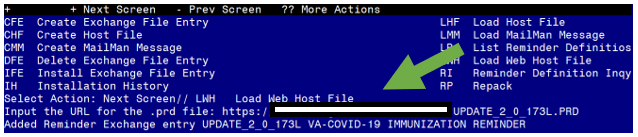 At the Select Action: prompt, enter LWH for Load Web Host File At the Input the url for the .prd file: prompt, type the following web address: https://REDACTED /UPDATE_2_0_173L.PRDYou should see a message that the file was successfully loaded.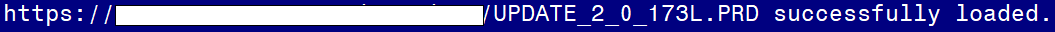 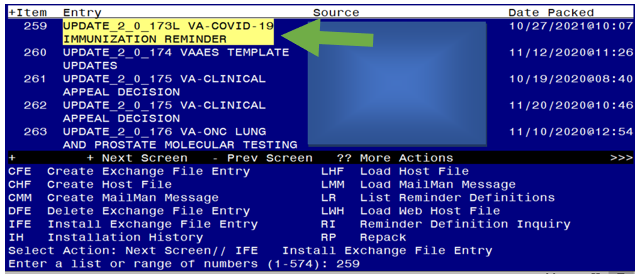 Search and locate an entry titled UPDATE_2_0_173L VA-COVID-19 IMMUNIZATION REMINDER. At the Select Action prompt, enter IFE for Install Exchange File EntryEnter the number that corresponds with your entry UPDATE_2_0_173L VA-COVID-19 IMMUNIZATION REMINDER.  (in this example it is entry 259 it will vary by site). The date of the exchange file should be 10/27/2021.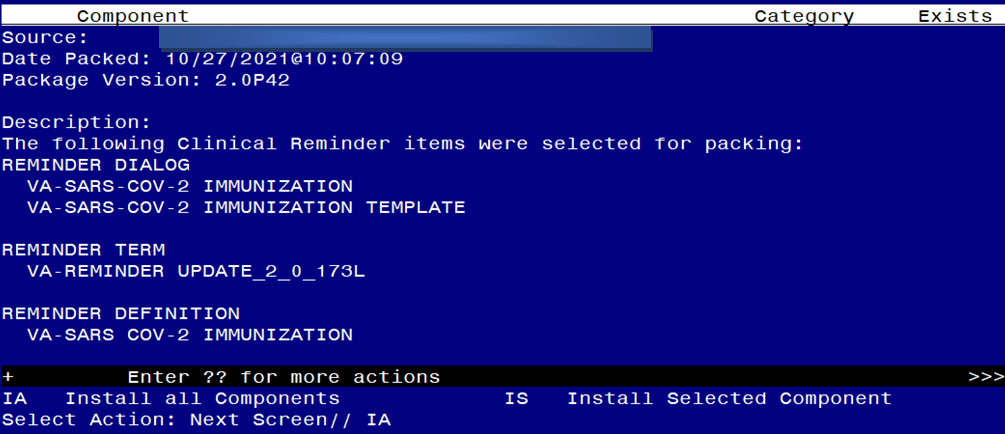 At the Select Action prompt, type IA for Install all Components and hit enter.Any items that are NEW in any of the below categories, you should INSTALLOVERWRITE any TIU TEMPLATE FIELDS that you are prompted to overwriteSKIP any HEALTH FACTORS if you are prompted to overwriteSKIP any REMINDER SPONSORS if you are prompted to overwriteOVERWRITE any REMINDER TAXONOMIES that you are prompted to overwrite – the taxonomies in green above and listed again below have not been changed and do not need to be overwritten, if you are prompted SKIP them. VA-IMMUNIZATION ICD10 CODE                       VA-IMMUNOCOMPROMISED FOR COVID-19 ADDL DOSE      VA-HIV INFECTION                                 LONG TERM SYSTEMIC STEROID                       VA-PNEUMOC DZ RISK - CHEMOTHERAPY                VA-IHD AND ASVD                                  VA-IMMUNOCOMPROMISED                             VA-PALLI CONS CANCER/HEMA COND                   VA-DIABETES                                      VA-HYPERTENSION                                  VA-TOBACCO USE                                    OVERWRITE any REMINDER TERMS that you are prompted to overwrite EXCEPT those that have local mappings as indicated in yellow above and listed again below. DO NOT overwrite your  previously mapped terms for drugs and labs, if you are prompted SKIP the items below.VA-CD4 COUNT                                       VA-STEROID PREDN EQUIV 5-6.6MG                     VA-STEROID PREDN EQUIV 6.6-9MG                     VA-STEROID PREDN EQUIV 10-19MG                     VA-STEROID PREDN EQUIV >=20MG                       TOBACCO USE EVER FOR COVID-19 BOOSTER              VA-COVID-19 VACCINATION CLINIC FUTURE APPT         VAL-SYSTEMIC STEROIDS                              OVERWRITE any REMINDER DEFINITIONS that you are prompted to overwrite. SKIP any HEALTH SUMMARY TYPE entries if you are prompted to overwriteSKIP any HEALTH SUMMARY OBJECTS entries if you are prompted to overwriteSKIP any TIU DOCUMENT DEFINITION entries if you are prompted to overwriteYou will then be prompted to install the dialog component.  You will choose IA to install all even though some items will already have an X to indicate they exist.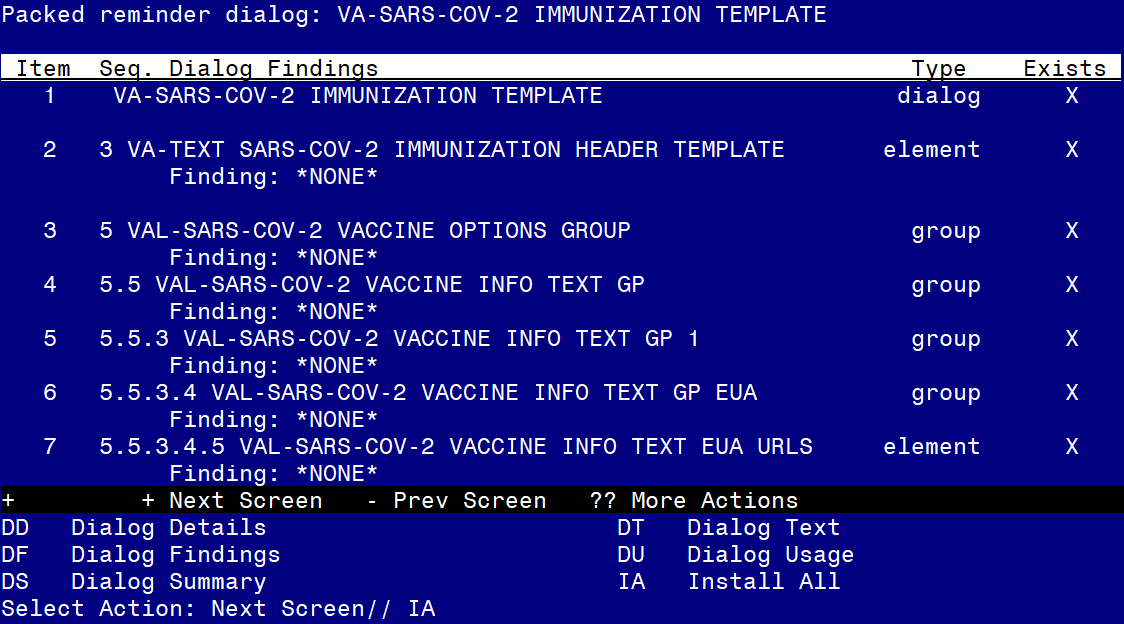 At the Select Action prompt, type IA to install the dialog – SARS-COV-2 IMMUNIZATION TEMPLATE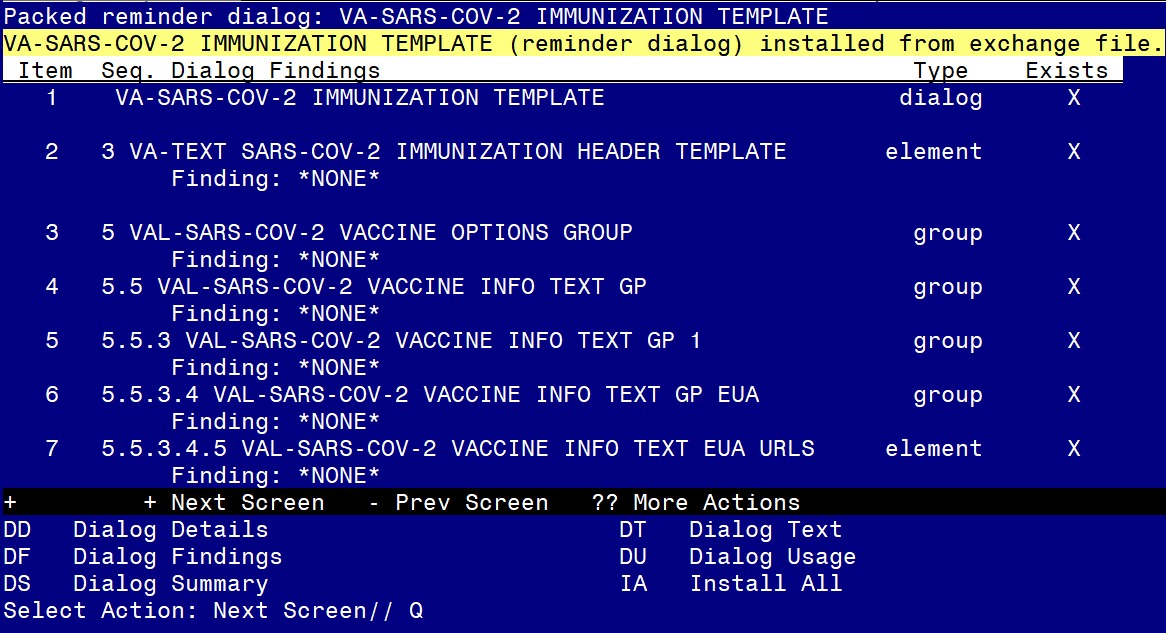 You will then be returned to this screen. At the Select Action prompt, type Q.  You will then be prompted to install the next dialog component.  You will choose IA to install all even though some items will already have an X to indicate they exist.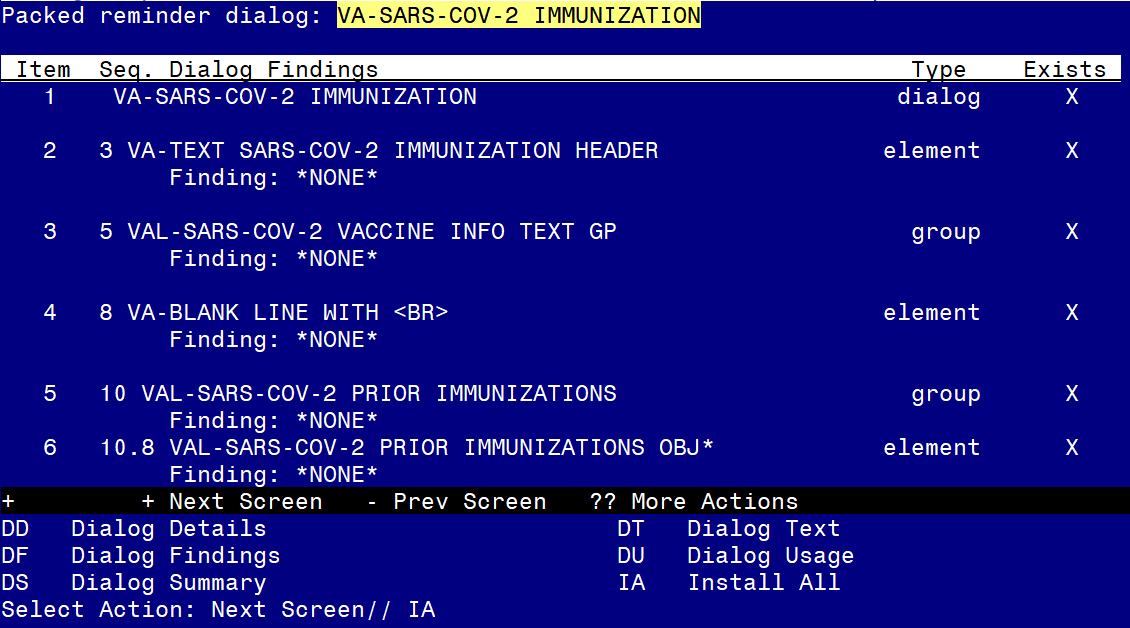 At the Select Action prompt, type IA to install the dialog – SARS-COV-2 IMMUNIZATION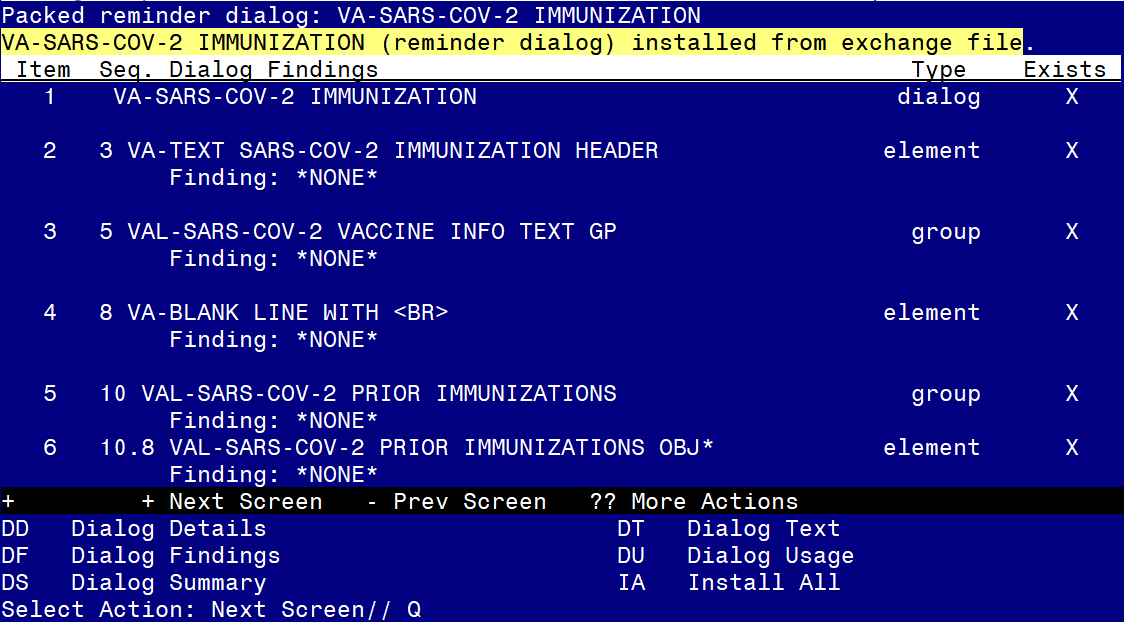 You will then be returned to this screen. At the Select Action prompt, type Q.  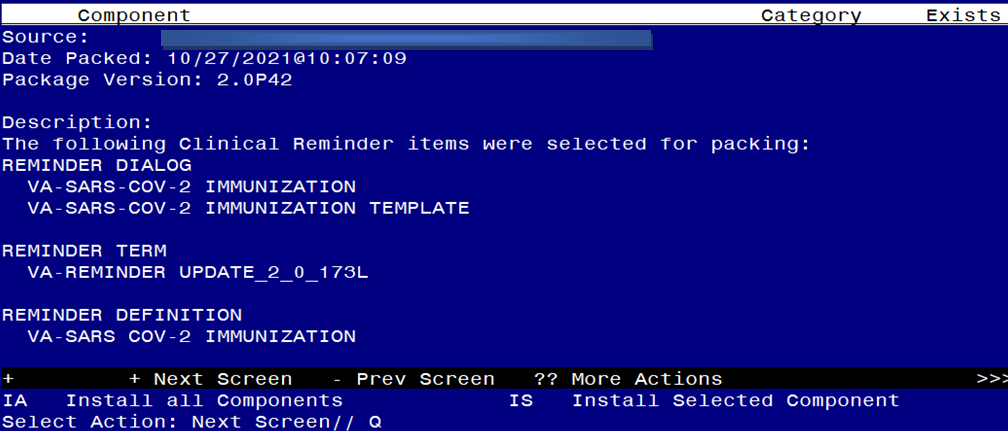 You will then be returned to this screen. At the Select Action prompt, type Q.Install complete.Post-InstallationReinstall your lot numbers from the backup exchange file created in the pre-install.Re-enter any required local modifications.Disable any dialog groups for vaccine types not in use at your site – E.g. if you are exclusively a Moderna & Janssen site, then disable the reminder dialog group for Pfizer: VAL-SARS-COV-2 VACCINE ADMIN D2 GPIf you use the scribe option, then re-enable it.